Tiger InvitationalCanyon View ParkGrand Junction, CO9/12/14Boys 5kTeam ResultsTiger InvitationalCanyon View ParkGrand Junction, CO9/12/14Girls 5kTeam ResultsOverallBib  NameClassTeamTimeScore1.24  Allen AdairSr1.  Grand Junction High School17:04.71.2.44  Jake EricksonSr1.  Palisade17:23.62.3.181  Jt McLaughlinJr1.  Fruita Monument High School17:31.73.4.196  Nolan Pflug2.  Fruita Monument High School17:34.64.5.7  Jared LeblowSo1.  Central High School (Grand Junc17:47.85.6.33  Aaron KingFr2.  Grand Junction High School17:56.36.7.175  Dalton HarawayFr3.  Fruita Monument High School17:57.57.8.2  Sidney BrownSr2.  Central High School (Grand Junc17:57.78.9.39  Jed WilsonSo3.  Grand Junction High School18:12.69.10.6  Dillon LanzlSr3.  Central High School (Grand Junc18:16.411.11.30  Nick DuncanSo4.  Grand Junction High School18:16.210.13.16  Andrew HugentoblerSr1.  Grand County HS18:23.213.14.41  Keino DavisSr2.  Palisade18:25.514.15.43  Jeff Edwards-BaileySr3.  Palisade18:26.115.16.179  Russell McBreenJr5.  Fruita Monument High School18:29.716.17.3  Uriah GregorichSr4.  Central High School (Grand Junc18:33.517.18.182  Spencer MillerSo6.  Fruita Monument High School18:34.518.19.193  Seth WhitesidesJr7.  Fruita Monument High School18:37.219.20.173  Brock CurrySr8.  Fruita Monument High School18:42.4-- 21.42  Connor DillonSo4.  Palisade18:43.420.22.29  Parker Davis-McDougalSr5.  Grand Junction High School18:45.421.23.51  John MoirJr5.  Palisade18:49.222.24.32  Grayson GehlFr6.  Grand Junction High School18:51.023.25.45  Samuel EricksonSo6.  Palisade18:59.424.26.8  Michael MallJr5.  Central High School (Grand Junc19:05.925.27.17  Ryan LewisFr2.  Grand County HS19:21.826.28.50  Monty MetzlerSr7.  Palisade19:37.227.29.55  Ben TarmanSr8.  Palisade19:44.0-- 30.172  Tim ChandlerSr9.  Fruita Monument High School19:50.3-- 31.27  Billy CrawfordSo7.  Grand Junction High School19:55.028.32.176  Brett JohnsonSr10.  Fruita Monument High School19:58.0-- 33.48  Travis HedrickFr9.  Palisade20:02.5-- 34.10  David NationFr6.  Central High School (Grand Junc20:08.329.35.54  Tanner StelmachFr10.  Palisade20:14.3-- 36.35  Tyler NelsonSo8.  Grand Junction High School20:21.0-- 37.187  Benjamin SottilareSr11.  Fruita Monument High School20:21.5-- 38.19  Sydney ShumwaySo3.  Grand County HS20:28.830.39.49  Brent MetzlerSo11.  Palisade20:39.4-- 40.40  Jared BeshaiJr12.  Palisade20:53.2-- 41.14  Ethan ClarkSo4.  Grand County HS20:54.431.42.47  Kaleb HawkinsFr13.  Palisade21:05.2-- 43.192  Teague VanPeltSr12.  Fruita Monument High School21:06.8-- 44.34  Julian MedranoSr9.  Grand Junction High School21:12.5-- 45.23  Mackay WakefieldSo5.  Grand County HS21:20.532.46.5  Ryan JamesSo7.  Central High School (Grand Junc21:29.433.47.9  Jordan McCabeSr8.  Central High School (Grand Junc21:30.4-- 48.12  Tage VanWagonerJr9.  Central High School (Grand Junc21:31.8-- 49.171  Evan ArcandSo13.  Fruita Monument High School21:34.1-- 50.1  Logan BatesSo10.  Central High School (Grand Junc21:34.9-- 51.178  Chandler KosteleckyJr14.  Fruita Monument High School21:36.9-- 52.198  Jacob Hahn15.  Fruita Monument High School21:42.6-- 53.52  Rhett PawlowskiFr14.  Palisade21:50.2-- 54.186  Blake QuallsJr16.  Fruita Monument High School21:53.3-- 55.190  Trenton StoneSo17.  Fruita Monument High School21:54.2-- 56.189  Luke StobbeSr18.  Fruita Monument High School22:02.0-- 57.15  Aaron HawksSo6.  Grand County HS22:10.734.58.28  Kainoa CunninghamFr10.  Grand Junction High School22:17.1-- 59.22  Cameron WakefieldSo7.  Grand County HS22:51.235.60.26  Ryan CoffinFr11.  Grand Junction High School22:56.3-- 61.31  Dan FairbanksJr12.  Grand Junction High School23:08.3-- 62.191  Noah TurnerSr19.  Fruita Monument High School23:35.1-- 63.174  Jacob GordonJr20.  Fruita Monument High School23:36.0-- 64.18  Ryan ReedFr8.  Grand County HS23:36.7-- 65.38  Jeremiah TaylorJr13.  Grand Junction High School23:55.8-- 66.53  Jeff PitcherSo15.  Palisade24:05.4-- 67.20  Tyrese StashSo9.  Grand County HS24:07.5-- 68.194  Spencer Smith21.  Fruita Monument High School24:56.1-- 69.185  Uriah PfefferFr22.  Fruita Monument High School25:10.7-- 70.46  Pablo FernandezFr16.  Palisade25:18.1-- 71.11  Evan StonekingJr11.  Central High School (Grand Junc25:34.2-- 72.25  Keenan ClementsFr14.  Grand Junction High School26:19.2-- 73.36  Charlie PitcherFr15.  Grand Junction High School26:22.6-- 74.183  Andrew NicolettiSr23.  Fruita Monument High School28:10.2-- 1.Fruita Monument High School3, 4, 7, 12, 16, (18), (19)422.Grand Junction High School1, 6, 9, 11, 21, (23), (28)483.Central High School (Grand Junc5, 8, 10, 17, 25, (29), (33)654.Palisade2, 14, 15, 20, 22, (24), (27)735.Grand County HS13, 26, 30, 31, 32, (34), (35)132OverallBib  NameClassTeamTimeScore1.146  Greta Van CalcarJr1.  Palisade19:34.81.2.150  MacKennea BroylesSr1.  Fruita Monument High School21:10.12.3.151  Rhiannon BroylesSo2.  Fruita Monument High School21:25.83.4.123  Andrea LielkoksJr1.  Grand Junction High School21:36.64.5.119  Taylor ChaffetzSr2.  Grand Junction High School21:47.85.6.139  Baily McCallSr2.  Palisade21:58.86.7.148  Brier YoungfleishJr3.  Palisade22:01.37.8.138  Maya HiltySo4.  Palisade22:08.58.9.102  Tianna FarrisJr1.  Central High School (Grand Junc22:14.69.10.156  Michaela HoffmanSr3.  Fruita Monument High School22:31.410.11.131  Emily PitcherJr3.  Grand Junction High School22:31.611.12.114  Jayelyn KnowlesSo1.  Grand County HS22:54.5-- 13.155  Sarah HeapsFr4.  Fruita Monument High School22:59.212.14.170  Taylor ValentineSr5.  Fruita Monument High School23:02.113.15.159  Hailee KosteleckyFr6.  Fruita Monument High School23:04.014.16.143  Kate RichardsSr5.  Palisade23:05.815.17.132  Avery PopeSo4.  Grand Junction High School23:09.516.18.108  Jayden RockJr2.  Central High School (Grand Junc23:09.817.19.169  Nicole TwardowskiSr7.  Fruita Monument High School23:36.918.20.144  Laura RichardsonSo6.  Palisade23:45.119.21.147  Kailey YontsFr7.  Palisade23:49.820.22.141  Melita PawlowskiSr8.  Palisade23:56.4-- 23.107  Blanca RamirezHernandezSr3.  Central High School (Grand Junc23:56.721.24.168  Savannah TompkinsSr8.  Fruita Monument High School24:20.8-- 25.142  Cassidy PrattFr9.  Palisade24:23.7-- 26.165  Jenna OlesonJr9.  Fruita Monument High School24:26.8-- 27.126  Samantha MelchorSr5.  Grand Junction High School24:29.622.28.199  Vashty Gonzalez6.  Grand Junction High School24:33.523.29.120  Anna DiDarioFr7.  Grand Junction High School24:33.924.30.133  Tia SewellFr8.  Grand Junction High School24:34.5-- 31.157  Mackenzie KingSr10.  Fruita Monument High School24:43.1-- 32.158  Isa KohlsJr11.  Fruita Monument High School24:57.0-- 33.163  Reinah NorcrossJr12.  Fruita Monument High School25:02.4-- 34.130  Alex NicolettiSo9.  Grand Junction High School25:14.6-- 35.164  Danielle OlesonJr13.  Fruita Monument High School25:19.6-- 36.166  Chloe PickfordSo14.  Fruita Monument High School25:20.2-- 37.106  Dixie PoteetSo4.  Central High School (Grand Junc25:22.425.38.103  Teresa GiandonatoSr5.  Central High School (Grand Junc25:58.526.39.134  Kaylie ThompsonSo10.  Grand Junction High School25:58.7-- 40.101  Asia BarrientosSo6.  Central High School (Grand Junc26:03.627.41.162  Madison Nardone-RiceFr15.  Fruita Monument High School26:14.2-- 42.115  Alexa PierceSo2.  Grand County HS26:28.1-- 43.149  Anqi YuFr10.  Palisade27:11.2-- 44.117  Zoe ArellanoFr11.  Grand Junction High School27:35.6-- 45.122  Mary KingSr12.  Grand Junction High School27:59.1-- 46.140  Emma MuellerSo11.  Palisade28:06.5-- 47.105  Savannah OrtizSo7.  Central High School (Grand Junc28:08.528.48.111  Lauren DrakeJr3.  Grand County HS28:08.8-- 49.127  Catie MercadoJr13.  Grand Junction High School28:16.3-- 50.116  Kaylan YoungFr4.  Grand County HS29:00.1-- 51.109  Bea TorresSo8.  Central High School (Grand Junc29:00.4-- 52.125  Tiffany MaskaSo14.  Grand Junction High School29:11.0-- 53.137  Vanessa GaffneyJr12.  Palisade29:16.6-- 54.135  Sydney AlmondJr13.  Palisade29:24.9-- 55.153  Natalie ErkmanJr16.  Fruita Monument High School30:34.6-- 56.129  RayLynn NelsonFr15.  Grand Junction High School31:14.6-- 57.104  Savannah MonkresSo9.  Central High School (Grand Junc31:17.6-- 58.136  Anna BlackfordFr14.  Palisade32:06.8-- 59.121  Petra JouflasFr16.  Grand Junction High School32:07.2-- 60.145  Seirra SwansonJr15.  Palisade32:15.5-- 61.154  Rebekah ErkmanJr17.  Fruita Monument High School35:22.4-- 62.152  Kristie ErkmanFr18.  Fruita Monument High School37:16.2-- 1.Palisade1, 6, 7, 8, 15, (19), (20)372.Fruita Monument High School2, 3, 10, 12, 13, (14), (18)403.Grand Junction High School4, 5, 11, 16, 22, (23), (24)584.Central High School (Grand Junc9, 17, 21, 25, 26, (27), (28)98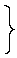 